HERMISTON IRRIGATION DISTRICT                         	Regular Board Meeting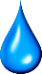 Thursday, September 14, 2023 at 4:00 p.m.Zoom Link: https://us02web.zoom.us/j/5415673024?pwd=VWtoa0xOU21WSkpUeFkwb21OZG05Zz09Call In: 253-215-8782 Meeting ID: 541 567 3024 Passcode: 244555CALL TO ORDERROLL CALLPUBLIC COMMENTGUESTS- NEW AGENDA ITEMS TO CONSIDER (To be Added to the End of New Business)MINUTES – July 13, 2023 Regular Board Meeting Minutes                                 August 17, 2023 Regular Board Meeting MinutesFINANCIALS:	Unrestricted Funds: $168,707.79Restricted Reserves: $84,200.98Line of Credit: $0.00- Paid offOutstanding A/R: $48,695.77Previous years A/R: $11,556.70Review Profit & Loss ReportReview & Approve Voucher Summary Report	FIELD REPORTField Manager’s Operations & Maintenance ReportWater ReportCold Spring Reservoir = +/- 5,500 AFRemaining Duty = +/- 6,000 AFA-Line = 105 CFSRemaining Exchange Credits = +/- 3,000 AF2023 Projected Shut off = October 9, 2023OLD BUSINESSNEW BUSINESSStateline CDL Class4th Street Rental RepairsTransfer from Reserves-4th St Rental Reserves & DepositResolution- Theater Ln PropertyForeclosure- Parker & QuickElections- Divisions 1, 2, & 5NON-ACTION ITEMSMANAGER’S REPORTCalendar of EventsADJOURNMENT